Des choix d’activités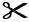 CampingPatinageNatationSkiRaquetteCanot